Reference Pro-Forma from Parish Priest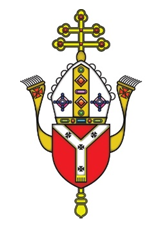 Instructions:1.  Governor applicant to send this form electronically to the person they wish to      complete the reference on their behalf	2.  Referee to email completed reference to governors@rcdow.org.ukApplicant Name :  _________________________________________Please tick (or add comments) as appropriate.How long have you known the potential governor?In what capacity or capacities?Are you aware of any reasons why the potential governor should not be considered as a foundation governor? (if you answer “yes” we will contact you in confidence)Do you consider the potential governor to:Yes          Nobe a committed practising Catholic?							be suitable to govern persons who have the care of children and young people? 		have the ability to preserve and develop the Catholic character of a school?have personal integrity?have the ability to prepare for and contribute to meetings?have the ability to be a good team member?have the ability to observe essential confidentiality?have an interest in Catholic education?Additional comment or information:Signed_______________________________ Date____________________________Full Name: __________________________________________________________Please email completed reference to governors@rcdow.org.uk